《2024 湖南三支一扶 模考卷一》答案解析【答案】A【知识点】政治*时事政治*党政专题【解析】第一步，本题考查党政专题知识。第二步，10月16日出版的第20期《求是》杂志发表中共中央总书记、国家主席、中央军委主席习近平的重要文章《开辟马克思主义中国化时代化新境界》。文章强调，党的二十大提出开辟马克思主义中国化时代化新境界的重大任务，强调这是当代中国共产党人的庄严历史责任。我们以这个题目进行集体学习，目的是深化对党的理论创新的规律性认识，进一步明确理论创新的方位、方向、方法，在新时代新征程上取得更为丰硕的理论创新成果。可见，①②③正确。A项正确。因此，选择A选项。【答案】C【知识点】政治*时事政治*党政专题【解析】第一步，本题考查党政专题知识。第二步，10月17日晚，国家主席习近平和夫人彭丽媛在人民大会堂举行宴会，欢迎来华出席第三届“一带一路”国际合作高峰论坛的国际贵宾。习近平指出，当今世界并不太平，世界经济下行压力增大，全球发展面临诸多挑战，但我们坚信，和平、发展、合作、共赢的历史潮流不可阻挡，人民对美好生活的向往不可阻挡，各国实现共同发展繁荣的愿望不可阻挡。可见，①③④正确。C项正确。因此，选择C选项。【答案】B【知识点】政治*马克思主义哲学*认识论【解析】第一步，本题考查认识论知识。第二步，“竹外桃花三两枝，春江水暖鸭先知”出自苏轼的《惠崇春江晚景二首》，意思是竹林外两三枝桃花初放，水中嬉戏的鸭子最先察觉到初春江水的回暖。鸭子最先察觉江水回暖是因为鸭子在江水里可以直接感受到水温，体现了实践是认识的来源。“纸上得来终觉浅，绝知此事要躬行”出自陆游的《冬夜读书示子聿》，意思是从书本上得来的知识，毕竟是不够完善的。如果想要深入理解其中的道理，必须要亲自实践才行。强调得到认识必须亲自实践，体现了实践是认识的来源。因此，选择B选项。【拓展】A项：“横看成岭侧成峰，远近高低各不同”出自苏轼的《题西林壁》，意思是从正面、侧面看庐山山岭连绵起伏、山峰耸立，从远处、近处、高处、低处看都呈现不同的样子。体现了人们对客观事物的认识，总要受主观条件和客观条件制约。“蝉噪林逾静，鸟鸣山更幽”出自王籍的《入若耶溪》，意思是蝉声高唱，树林却显得格外宁静；鸟鸣声声，深山里倒比往常更清幽。“噪”和“静”，“鸣”和“幽”分别互为矛盾双方。体现了矛盾双方对立统一的关系。A项排除。C项：“坐地日行八万里，巡天遥看一千河”出自毛泽东的《七律二首·送瘟神·其一》，意思是人们住在地球上，不知不觉中，一日已行了八万里路，巡视了宇宙中万千星河。体现了物质的绝对运动和相对静止。“野火烧不尽，春风吹又生”出自白居易《赋得古原草送别》，意思是不管烈火怎样无情地焚烧，只要春风一吹，又是遍地青青的野草，极为形象生动地表现了野草顽强的生命力。体现了新事物是不可战胜的，属于发展的观点。C项排除。D项：“历尽天华成此景，人间万事出艰辛”出自江泽民的《为所作七绝二首》，意思是经历了种种困难才达到现在的景象，做任何事情都是很不容易的，都要经历磨难的。体现了事物发展的前进性与曲折性的统一。“射人先射马，擒贼先擒王”出自杜甫的《前出塞九首·其六》，意思是射人先要射马，擒贼先要擒住他们的首领。强调要抓住事物的主要矛盾。D项排除。【答案】A【知识点】政治*马克思主义哲学*唯物辩证法【解析】第一步，本题考查唯物辩证法知识。第二步，“两点论”是指认识复杂事物的发展过程时,既要看到主要矛盾,又不能忽视次要矛盾；在认识某一矛盾时,既要看到矛盾的主要方面,又不能忽视次要方面。“重点论”就是认识复杂事物的发展过程时，要着重抓住它的主要矛盾；在认识某一矛盾时，要着重把握矛盾的主要方面。题干中，统筹做好政治安全、经济安全、社会安全、科技安全、新型领域安全等体现了“两点论”；坚持把政治安全放在首要位置，重点领域、重点地区、重点方向体现了“重点论”。因此，选择A选项。【拓展】B项：坚持适度原则的根据是量变与质变的辩证关系原理。量变到一定程度，必然发生质变，因此，要重视量的积累，不希望发生质变，就要坚持适度原则。B项排除。C项：客观规律是事物运动过程中固有的、本质的、必然的、稳定的联系，独立于意识之外。尊重客观规律是发挥主观能动性的前提和基础，只有尊重客观规律，才能更好地发挥人的主观能动性。C项排除。D项：发展指事物的前进和上升，是新事物的产生和旧事物的灭亡。坚持用发展的眼光看问题，就是要把事物如实地看成一个变化发展的过程，要明确事物处于怎样的阶段和地位，要坚持与时俱进，培养创新精神，促进新事物的成长。D项排除。【答案】D【知识点】政治*马克思主义哲学*唯物辩证法【解析】第一步，本题考查唯物辩证法知识。第二步，“对症下药”本义是医生针对患者病症用药，后比喻针对事物的问题所在，采取有效的措施。这个成语体现了矛盾特殊性的原理，要求我们在观察和处理问题时要坚持具体问题具体分析。又如，“因地制宜”、“因材施教”、“量体裁衣”等都包含了这一原理。“量体裁衣”指按照身材裁剪衣服；比喻按照实际情况办事。因此，选择D选项。【拓展】A项：守株待兔这个成语违背了物质是运动、变化的观点，想问题、办事物没有从客观实际出发，把事物的个别现象当成了一般规律，把事物之间的偶然联系当成了必然联系。A项排除。B项：刻舟求剑这个成语反映了一种用静止的观点看问题的形而上学观点，违背了物质是运动、变化的。B项排除。C项：画龙点睛这个成语是说在工作中要善于抓重点，抓关键。符合主要矛盾的原理。又如，“擒贼先擒王”、“牵牛要牵牛鼻子”、“好钢要用在刀刃上”等同属此理。C项排除。【答案】A【知识点】政治*马克思主义哲学*哲学概述【解析】第一步，本题考查哲学概述知识并选错误项。第二步，唯物史观是哲学中关于人类社会发展一般规律的理论，是马克思主义哲学的重要组成部分。马克思主义哲学的基本理论包括辩证唯物论、唯物辩证法、认识论、唯物史观。“独立于马克思主义哲学”说法错误，A项当选。因此，选择A选项。【拓展】B项：马克思主义哲学科学地阐明了哲学与具体科学是一般与个别、共性与个性的关系，二者既相区别又相联系。B项排除。C项：马克思和恩格斯在创立马克思主义哲学的过程中，批判地继承了德国古典哲学的积极成果，主要是吸取了黑格尔哲学的“合理内核”即辩证法思想和费尔巴哈哲学的“基本内核”即唯物论思想。C项排除。D项：实践的观点是马克思主义哲学首要的和基本的观点，实践的原则是马哲的建构原则。马哲从实践出发去反观、透视和理解现存世界，把对象、现实、感性当做实践去理解。马克思第一次把实践提升为哲学的根本原则，转化为哲学的思维方式，从而创立了以实践为核心和基础的崭新形态的现代唯物主义。D项排除。【答案】D【知识点】政治*马克思主义哲学*唯物辩证法【解析】第一步，本题考查唯物辩证法知识。第二步，一把钥匙开一把锁，意思是不同的钥匙，开不同的锁。比喻用不同的方法解决不同的问题，体现了矛盾具有特殊性，要具体问题具体分析的哲学道理，ABC选项也是具体问题具体分析的体现。D项：没有纯而又纯的金子，没有不存在缺点的人，比喻没有十全十美的事物。体现了矛盾的普遍性，矛盾是普遍存在的，时时有矛盾，事事有矛盾。要用矛盾分析法分析问题。因此，选择D选项。【答案】B【知识点】政治*毛泽东思想*新民主主义革命理论【解析】第一步，本题考查新民主主义革命理论知识。第二步，毛泽东1939年在《〈共产党人〉发刊词》一文中指出，中国共产党在中国革命中的三个主要法宝是：武装斗争、统一战线、党的建设。B项错误。因此，选择B选项。【拓展】A项： 1930年的《反对本本主义》中，基本形成了包含毛泽东思想活的灵魂的三个方面：实事求是，群众路线，独立自主。其中，实事求是是毛泽东思想的精髓。A项正确，但不符合题意，排除。C项：中华人民共和国于1953年至1956年对生产资料所有制进行的社会主义改造，主要包括农业的社会主义改造、手工业的社会主义改造、资本主义工商业的社会主义改造，合称为三大改造。C项正确，但不符合题意，排除。D项：1941年5月，毛泽东同志在延安高级干部会议上作《改造我们的学习》的报告，标志着整风开始，延安整风运动是中国共产党历史上第一次大规模的整风运动，其主要内容是：反对主观主义整顿学风，反对宗派主义整顿党风，反对党八股以整顿文风，其中，反对主观主义是延安整风的最主要任务。D项正确，但不符合题意，排除。【答案】D【知识点】政治*毛泽东思想*其他（毛泽东思想）【解析】第一步，本题考查毛泽东思想知识。第二步，①项：“宜将剩勇追穷寇，不可沽名学霸王”出自《七律·人民解放军占领南京》，是毛泽东同志1949年创作的一首七律，反映的是解放军解放南京的历史事件。②项：“一桥飞架南北，天堑变通途”出自《水调歌头·游泳》，是毛泽东同志1956年在武汉三次畅游长江后写下的词，描写了武汉长江大桥的雄伟。③项：“军叫工农革命，旗号镰刀斧头”出自《西江月·秋收起义》，是毛泽东同志1927年9月秋收起义后创作的一首词，咏颂了革命初期的工农革命武装暴动的壮举。④项：“六盘山上高峰，红旗漫卷西风”出自《清平乐·六盘山》，是毛泽东同志1935年创作的一首词，作者描写了六盘山所见到的北国清秋的景色，回顾了长征的胜利，表达了红军北上抗日的坚强意志。正确的排列顺序是③④①②，D项正确，当选。因此，选择D选项。【答案】D【知识点】政治*毛泽东思想*毛泽东思想概述【解析】第一步，本题考查毛泽东思想概述知识并选错误项。第二步，《中国社会各阶级的分析》（1925年）运用马克思主义的阶级分析的方法，结合中国革命的具体实践，论述了中国革命的对象、动力、性质和前途等一系列问题，初步提出了关于新民主主义革命的基本思想。指出分清敌友是革命的首要问题，农民是革命的主力军。该文章是毛泽东思想萌芽的标志。《中国革命和中国共产党》（1939年）首次提出“新民主主义”的概念，系统地阐明了中国革命的对象、任务、动力、性质、前途和领导权等问题，指出中国革命是无产阶级的领导的人民大众的反帝反封建的新民主主义革命。由此可知，最早论述中国革命的对象、动力、性质和前途等一系列问题的文章是《中国社会各阶级的分析》，出现于国民大革命时期。D项匹配错误，当选。因此，选择D选项。【拓展】A项：《中国的红色政权为什么能够存在》（1928年）提出“工农武装割据”：在中国共产党的领导下，以土地革命为基本内容，武装斗争为主要形式，农村根据地为战略阵地。此文章出现在土地革命前期。A项匹配正确，排除。B项：《目前形势和我们的任务》（1947年）第一次提出新民主主义的三大经济纲领：（1）没收封建阶级的土地归农民所有；（2）没收蒋介石、宋子文、孔祥熙、陈立夫为首的垄断资本归新民主主义国家所有；（3）保护民族工商业。此文章出现在解放战争时期。B项匹配正确，排除。C项：《发刊词》（1939年）提出三大法宝：统一战线、武装斗争、党的建设。党的建设是中国革命胜利的重要保证，是一个“伟大的工程”。此文章出现在抗日战争时期。C项匹配正确，排除。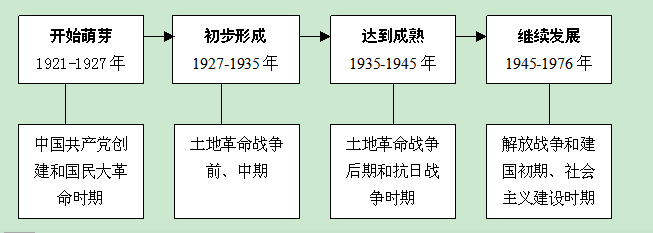 【答案】D【知识点】政治*中共党史*中共党史【解析】第一步，本题考查党史并选错误选项。第二步，D项：1931年九一八事变后，由于国民党军队执行不抵抗政策，日本帝国主义侵占了中国东北后又继续侵略华北，中国面临着严重的民族危机。1935年8月1日，红军在长征途中，中共驻共产国际代表团王明等人，根据共产国际第七次代表会议上有关在各国建立反法西斯统一战线的精神要求，起草了《为抗日救国告全体同胞书》即“八一宣言”。10月1日，以中国苏维埃政府和中国共产党中央的名义在巴黎《救国报》正式发表，号召全国人民团结起来，停止内战，抗日救国，组织国防政府和抗日联军。八一宣言是推动第二次国共合作的重要文件，意味着中共关门主义的结束，实行抗日民族统一战线策略的开始。故错误，D项当选。因此，选择D选项。【拓展】A项：1937年8月22日至25日中国共产党在洛川会议召开中央政治局扩大会议。在会议上由毛泽东提议并通过《抗日救国十大纲领》彻底体现了中国共产党的人民战争路线。它全面地概括了中国共产党在抗日战争时期的基本政治主张，是共产党全面抗战路线的具体化，给全国人民指明了争取抗战最后胜利的道路。这也是我党历史上第一次提出建立廉洁政府的施政纲领，这对于我党的廉洁政治具有重要的意义。A项故正确，不当选。B项：《论持久战》是毛泽东1938年5月26日至6月3日在延安抗日战争研究会上所做的讲演。该讲演全面分析了中日战争所处的时代和中日双方的基本特点，并从全国的战略全局出发，深刻地论述了抗日战争是持久战，必须经过战略防御、战略相持、战略反攻三个阶段，从而揭示了抗日战争发展的过程和规律，批驳了“亡国论”和“速胜论”。系统阐明了党的抗日持久战战略总方针，是中国共产党领导抗日战争的纲领性文献。B项故正确，不当选。C项：瓦窑堡会议是指1935年12月17日，中共中央在陕北子长县瓦窑堡召开的一次重要的政治局扩大会议。这次会议，是在中日民族矛盾日益加深，大规模的抗日民主运动重新高涨的形势下，为制定正确的政治路线和革命策略而召开的。会后，毛泽东根据瓦窑堡会议决议精神，在党的活动分子会议上作了《论反对日本帝国主义的策略》的报告，进一步从理论和实践上阐明了党的抗日民族统一战线策略方针，奠定了中国共产党建立抗日民族统一战线的理论基础。C项故正确，不当选。【答案】A【知识点】政治*中国特色社会主义*新时代中国特色社会主义思想【解析】第一步，本题考查新时代中国特色社会主义思想知识。第二步，②1982年十二大：提出“建设有中国特色的社会主义”这一崭新命题。③1992年初南方谈话，提出社会主义本质理论。④1997年十五大，首次提出“两个一百年”奋斗目标：到建党一百年时，使国民经济更加发展，各项制度更加完善；到世纪中叶建国一百年时，基本实现现代化，建成富强民主文明的社会主义国家。②③④项正确，当选。因此，选择A选项。【拓展】党的十八届三中全会提出了全面深化改革的总目标，就是完善和发展中国特色社会主义制度、推进国家治理体系和治理能力现代化。这是坚持和发展中国特色社会主义的必然要求，也是实现社会主义现代化的应有之义。①项属于十八大以来习近平新时代中国特色社会主义思想，①项错误，排除。【答案】A【知识点】政治*中国特色社会主义*其他（中国特色社会主义）【解析】第一步，本题考查中国特色社会主义并选错误选项。第二步，A项：2017年10月24日上午中国共产党第十九次全国代表大会在人民大会堂胜利闭幕。大会通过了关于《中国共产党章程（修正案）》的决议，将习近平新时代中国特色社会主义思想写入党章。故错误，A项当选。因此，选择A选项。【拓展】B项：1997年9月12日至18日，中国共产党第十五次全国代表大会在北京举行。大会把邓小平理论确立为党的指导思想并写入党章。B项说法正确。C项：1945年4月23日至6月11日，中共七大在延安胜利召开，这是在中国共产党和中国革命历史上占有重要地位、具有重要意义的一次历史性会议。党的七大的一个重要贡献就是第一次明确地把毛泽东思想确立为全党的指导思想，并庄严地写入党章。它标志着马克思主义中国化的进程实现了第一次历史性飞跃，也标志着中国共产党在政治上、思想上和组织上达到了空前的团结、统一和成熟。C项说法正确。D项：1982年9月6日，党的十二大通过的新的《中国共产党章程》，正式载入入党誓词。其第一章第六条明确规定：“预备党员必须面向党旗进行入党宣誓。誓词如下：我志愿加入中国共产党，拥护党的纲领，遵守党的章程，履行党员义务，执行党的决定，严守党的纪律，保守党的秘密，对党忠诚，积极工作，为共产主义奋斗终身，随时准备为党和人民牺牲一切，永不叛党。”D项说法正确。【答案】C【知识点】政治*中国特色社会主义*邓小平理论【解析】第一步，本题考查邓小平理论并选择错误项。第二步，坚持改革最核心的是：坚持完善党的领导，坚持和发展中国特色社会主义！高举旗帜把握总目标，明确全面深化改革的方向引领。坚持一切从人民根本利益出发的核心立场，凝聚全面深化改革的方向共识。加强和完善党的领导，强化全面深化改革的方向保证。坚持社会主义市场经济是改革开放的正确方向。C项错误。因此，选择C选项。【拓展】A项：改革开放，是1978年12月十一届三中全会中国开始实行的对内改革、对外开放的政策。我国改革开始于农村，安徽省凤阳县小岗村是我国农村改革的主要发源地。1978年11月，安徽省凤阳县小岗村实行“分田到户，自负盈亏”的家庭联产承包责任制（大包干），拉开了中国对内改革的大幕。A项正确。B项：在2017年7月26日，在省部级主要领导干部“学习习近平总书记重要讲话精神，迎接党的十九大”专题研讨班开班式上的重要讲话中，习近平总书记深刻指出：“中国特色社会主义是改革开放以来党的全部理论和实践的主题”，深刻地道出了中国特色社会主义是建设社会主义现代化强国的崭新道路。B项正确。D项：在邓小平的指导下，中共十一届三中全会重新确立了解放思想，实事求是的思想路线。停止使用“以阶级斗争为纲”的错误提法，做出了把党和国家工作中心转移到经济建设上来，实行改革开放的重大决策，实现了党的历史上具有深远意义上的伟大转折。D项正确。【答案】D【知识点】政治*中国特色社会主义*“三个代表”重要思想【解析】第一步，本题考查“三个代表”重要思想知识。第二步，“大道之行也，天下为公”出自儒家经典文献《礼记·礼运》篇，是孔子在阐述自己的社会政治理想时明确提出的，为人们刻画和描绘了最理想而崇高的政治目标，最远大而美好的社会愿景。“立党为公，执政为民”是中国共产党的执政理念，也是“三个代表”重要思想的本质。“立党为公”是指中国共产党除了最广大人民群众的根本利益外，没有任何的私利私求可言。其核心是“公”字，“公”是国家和民族的公共利益，全体人民的共同理想。因此，选择D选项。【答案】C【知识点】政治*道德*道德概述【解析】第一步，本题考查道德概述知识并选错误项。第二步，《新时代公民道德建设实施纲要》提出，要把立德树人贯穿学校教育全过程。学校是公民道德建设的重要阵地。要全面贯彻党的教育方针，坚持社会主义办学方向，坚持育人为本、德育为先，把思想品德作为学生核心素养、纳入学业质量标准，构建德智体美劳全面培养的教育体系。故学校是公民道德建设的重要阵地。C项错误。因此，选择C选项。【拓展】A项：《新时代公民道德建设实施纲要》提出，坚持提升道德认知与推动道德实践相结合，尊重人民群众的主体地位，激发人们形成善良的道德意愿、道德情感，培育正确的道德判断和道德责任，提高道德实践能力尤其是自觉实践能力，引导人们向往和追求讲道德、尊道德、守道德的生活。A项正确。B项：《新时代公民道德建设实施纲要》提出，道德建设的重点任务是传承中华传统美德。中华传统美德是中华文化精髓，是道德建设的不竭源泉。要以礼敬自豪的态度对待中华优秀传统文化，充分发掘文化经典、历史遗存、文物古迹承载的丰厚道德资源，弘扬古圣先贤、民族英雄、志士仁人的嘉言懿行，让中华文化基因更好植根于人们的思想意识和道德观念。B项正确。D项：《新时代公民道德建设实施纲要》提出，要以正确舆论营造良好道德环境。舆论具有成风化人、敦风化俗的重要作用。要坚持以正确的舆论引导人，把正确价值导向和道德要求体现到经济、社会、文化等各领域的新闻报道中，体现到娱乐、体育、广告等各类节目栏目中。加强对道德领域热点问题的引导，以事说理、以案明德，着力增强人们的法治意识、公共意识、规则意识、责任意识。D项正确。【答案】C【知识点】经济*宏观经济*国际经济【解析】第一步，本题考查国际经济知识。第二步，C项：当一国货币增值时，不利于该国的对外出口贸易，有利于该国的进口贸易；当一国货币贬值时，有利于该国的对外出口贸易，不利于该国的进口贸易。选项表述错误，当选。因此，选择C选项。【拓展】A项：一国外汇行市的升降，对进出口贸易和经济结构、生产布局等会产生影响。汇率是国际贸易中最重要的调节杠杆，汇率下降，能起到促进出口、抑制进口的作用。选项表述正确，排除。B项：按国际货币制度的演变划分，汇率有固定汇率和浮动汇率。固定汇率是指由政府规定该国货币同其他国家货币的比价，两国货币汇率波动被限制在一定幅度以内。浮动汇率,是指在纸币制度下，一国货币的对外币值，依据外汇市场上的供求状况,任其自由涨落,对汇率的波动幅度不予固定。选项表述正确，排除。D项：即期汇率也称现汇率，是指某货币目前在现货市场上进行交易的价格。即是交易双方达成外汇买卖协议后，在两个工作日以内办理交割的汇率。选项表述正确，排除。【答案】C【知识点】法律*其他法律*其他（法律）【解析】第一步，本题考查国防法知识并选错误项。第二步，C项：根据《国防法》第二十条，中华人民共和国的武装力量属于人民。它的任务是巩固国防，抵抗侵略，保卫祖国，保卫人民的和平劳动，参加国家建设事业，全心全意为人民服务。由此可知，中华人民共和国的武装力量属于“人民”，而非“全体公民”。因此，选择C选项。【拓展】A项：根据《国防法》第五条，国家对国防活动实行统一的领导。A项正确，但不符合题意，排除。B项：根据《国防法》第七条，保卫祖国、抵抗侵略是中华人民共和国每一个公民的神圣职责。中华人民共和国公民应当依法履行国防义务。一切国家机关和武装力量、各政党和各人民团体、企业事业组织、社会组织和其他组织，都应当支持和依法参与国防建设，履行国防职责，完成国防任务。B项正确，但不符合题意，排除。D项：根据《国防法》第二十六条，中华人民共和国的兵役分为现役和预备役。军人和预备役人员的服役制度由法律规定。中国人民解放军、中国人民武装警察部队依照法律规定实行衔级制度。D项正确，但不符合题意，排除。【答案】D【知识点】法律*宪法*其他（宪法）【解析】第一步，本题考查其他（宪法）知识。第二步，根据2018年版《宪法》第三十条，中华人民共和国的行政区域划分如下：（一）全国分为省、自治区、直辖市；（二）省、自治区分为自治州、县、自治县、市；（三）县、自治县分为乡、民族乡、镇。直辖市和较大的市分为区、县。自治州分为县、自治县、市。自治区、自治州、自治县都是民族自治地方。因此，选择D选项。【拓展】根据2018年版《宪法》第三十一条，国家在必要时得设立特别行政区。在特别行政区内实行的制度按照具体情况由全国人民代表大会以法律规定。【答案】C【知识点】法律*宪法*宪法基本理论【解析】第一步，本题考查宪法基本理论知识。第二步，《共同纲领》由中国人民政治协商会议第一届全体会议于1949年9月一致通过。它规定了新中国的国体、政体、公民的基本权利义务等重大问题以及在政治、经济、文化、教育、民族和外交等方面的基本政策，起到了临时宪法的作用。因此，选择C选项。【拓展】A项：《钦定宪法大纲》是清朝光绪三十四年八月初一日（1908年8月27日）中国晚清政府颁布的中国历史上第一部宪法性文件。A项错误。B项：《中华民国临时约法》是辛亥革命胜利后，以孙中山为首，建都于南京的中华民国临时政府（南京），宋教仁起草制定的具有“宪法”性质的根本大法，是中国第一部资产阶级性质的宪法。B项错误。D项：五四宪法是中华人民共和国第一部宪法，于1954年9月20日经第一届全国人民代表大会第一次会议全票通过。因其在1954年颁布，故称其为“五四宪法”。D项错误。【答案】B【知识点】法律*民法*婚姻法【解析】第一步，本题考查婚姻法。第二步，《民法典》第5条规定，结婚必须男女双方完全自愿，不许任何一方对他方加以强迫或任何第三者加以干涉。由此可见，双方完全自愿在我国是结婚的必备条件之一。因此，选择B选项。【拓展】A项：《民法典》第7条第1项规定，直系血亲和三代以内的旁系血亲，禁止结婚。由此可见，法律规定禁止的情形以外的其他血亲关系是可以结婚的。C项：《民法典》未规定双方需要签订婚约。D项：《民法典》第6条规定，结婚年龄，男不得早于二十二周岁，女不得早于二十周岁。选项表述错误。【答案】D【知识点】法律*民法*婚姻法【解析】第一步，本题考查婚姻法知识并选错误项。第二步，根据《民法典》第一千零八十二条，女方在怀孕期间、分娩后一年内或者终止妊娠后六个月内，男方不得提出离婚；但是，女方提出离婚或者人民法院认为确有必要受理男方离婚请求的除外。因此，选择D选项。【答案】C【知识点】管理*行政管理*政府职能【解析】第一步，本题考查政府职能知识并选错误项。第二步，社会职能是指统治阶级运用国家权力执行对社会公共事务的社会管理职能，主要是政府依据社会公共需求，通过多种方式为社会提供教育、科技、文化、医疗、社会保障、城乡公共设施等方面的产品和服务。我国政府主要有四大社会职能：（一）调节社会分配和组织社会保障的职能。即政府为保证社会公平、缩小地区发展差距和个人收入差距，运用各种手段来调节社会分配、组织社会保障，以提高社会整体福利水平，最终实现共同富裕。（二）保护生态环境和自然资源的职能。即政府通过各种手段，对因经济发展、人口膨胀等因素所造成的环境恶化、自然资源破坏等进行恢复、治理、监督、控制，从而促进经济的可持续发展。（三）促进社会化服务体系建立的职能。即政府通过制定法律法规、政策扶持等措施，促进社会自我管理能力的不断提高。（四）提高人口质量，实行计划生育的职能。A项符合（一），B项属于（二），D项属于（四）。C项属于文化职能。因此，选择C选项。【拓展】政府的文化职能主要有以下四类：①发展科学技术的职能。②发展教育的职能。③发展文化事业的职能。④发展卫生体育的职能。“双减”指要有效减轻义务教育阶段学生过重作业负担和校外培训负担。是深入贯彻党的十九大和十九届五中全会精神，切实提升学校育人水平，持续规范校外培训（包括线上培训和线下培训），有效减轻义务教育阶段学生过重作业负担和校外培训负担的政策措施。【答案】B【知识点】公文*公文的基本知识*公文格式【解析】第一步，本题考查公文格式知识。第二步，根据《党政机关公文处理工作条例》第九条第（七）项，标题是由发文机关名称、事由和文种组成。发文机关名称、事由及文种被称为公文标题三要素。其中，发文机关名称、事由可以省略，文种不可以省略。文种的使用要恰当符合发文意图。B项为中共中央办公厅、国务院办公厅印发，事由针对“减轻义务教育阶段学生作业负担和校外培训负担”，选项中虽然省略了发文机关，但就此事由使用的“意见”文种正确。B项符合标题的写作要求。因此，选择B选项。【拓展】A项：事由为“对本市部分区域实施无线电管制”，即只需要本市部分区域了解情况即可，属于有范围的公布，适合使用“通告”，而非“公告”。A项文种使用错误。C项：事由为“追认秦立生同志为革命烈士”，可以是下级机关请示上级追认，也可以是上级机关同意下级请示的批复。因此，文种可以使用“请示”或“批复”。C项中，“申请”并非正式公文文种，C项错误。D项：事由为“同意举办某省眼科研究所成立三十周年庆祝活动”，可以认定为是上级机关同意，使用的文种应当是“批复”，“指示”在2012年7月之后已非法定公文文种，D项错误。【答案】C【知识点】人文科技*人文历史*文学常识【解析】第一步，本题考查文学常识。第二步，C项：“洞庭之东江水西，帘旌不动夕阳迟。”本句出自于宋代诗人陈与义《登岳阳楼》，描述的场景是岳阳楼。C项正确。因此，选择C选项。【拓展】A项：《画栋朝飞南浦云，珠帘暮卷西山雨》是一则对联，语出唐王勃《滕王阁诗》。用以赞滕王阁的壮美。A项错误。B项：“日暮乡关何处是，烟波江上使人愁。”出自唐代崔颢所作《黄鹤楼》。B项错误。D项：“危楼高架泬寥天，上相闲登立彩旃。”本句出自于唐代诗人殷尧藩《和赵相公登鹳雀楼》，描述的场景是山西的鹳雀楼。D项错误。【答案】D【知识点】人文科技*人文历史*文化常识【解析】第一步，本题考查文化常识。第二步，中国古代四大美女，即西施、王昭君、貂蝉、杨玉环。四大美女享有“沉鱼落雁之容，闭月羞花之貌”的美誉。“沉鱼、落雁、闭月、羞花”是由精彩故事组成的历史典故。“沉鱼”，讲的是西施浣纱的故事。“落雁”，指的就是昭君出塞的故事，“闭月”，是述说貂蝉拜月的故事，“羞花”，谈的是杨玉环贵妃醉酒观花时的故事。因此，选择D选项。【答案】B【知识点】人文科技*人文历史*文化常识【解析】第一步，本题考查文化常识。第二步，龙抬头（农历二月二），又称“春耕节”“农事节”“春龙节”等，是中国民间传统节日。根据民间传说，此为主管云雨的龙王抬头之日，意味着在此之后雨水会渐多；民间亦有“二月二，龙抬头”的谚语，表示春季来临，万物复苏，蛰龙开始活动，预示一年的农事活动即将开始。期间，南方部分地区有祭社习俗，即庆祝土地公生日；北方则有吃猪头肉、理发（剪“龙头”）的习俗。此外古时我国北方部分地区二月二有围粮囤、引田龙、敲房梁、理发、煎焖子、吃猪头肉、吃面条、吃水饺、吃糖豆、吃煎饼、忌动针线的习俗。因此，选择B选项。【拓展】A项：春节，中国四大传统节日之一，农历新年，传统上的“年节”，日期定在每年农历的正月初一。春节期间，各家都要举行各种庆祝活动，这些活动大多以祭祀神佛、祭奠祖先、除旧布新、迎禧接福、祈求丰年为主要内容。节日饮食有茶果点心、年糕、饺子、春卷、汤圆等。A项排除。C项：三月三是中国多个民族的传统节日，起源于中华民族原始社会的原始制度，其中以壮族、苗族、瑶族为典型。在汉族，农历三月初三又称“上巳节”，相传是黄帝轩辕的诞辰。在壮族传说中，三月三是壮族始祖布洛陀诞辰日，人们大多会赶歌圩、搭歌棚、举办歌会、抢花炮、抛绣球、吃五色糯米饭等。C项排除。D项：七夕节，被赋予了“牛郎织女”的美丽爱情传说，使其成为了象征爱情的节日，从而被认为是中国最具浪漫色彩的传统节日，日期是每年农历七月初七，有拜月祈福、拜织女、吃巧果、乞求姻缘等习俗。D项排除。【答案】D【知识点】人文科技*人文历史*中国历史【解析】第一步，本题考查中国历史知识并选错误项。第二步，D项：当时的西汉初期，朝廷流行黄老学派，即以黄帝和老子命名的学派，主张无为而治。景帝在提倡黄老的同时也让包括儒家学说的其他各派存在、发展，这为后来董仲舒学说的发展以及被汉武帝的重视采用提供了前提条件。D项独尊儒术表述错误。因此，选择D选项。【拓展】A项：汉初，因多年战乱导致社会经济凋敝，汉廷推崇黄老之术，采取“轻徭薄赋”、“与民休息”的政策。汉文帝二年和十二年分别两次“除田租税之半”，文帝十三年，还全免田租。同时，对周边敌对国家也不轻易出兵，维持和平，以免耗损国力。这就是轻徭薄赋的政策。A项正确，但不符合题意，排除。B项：汉文帝与汉景帝都十分的节俭，两人在位相加总共40多年，不曾铺张浪费过，平时生活都十分简朴。B项正确，但不符合题意，排除。C项：军权是保障皇权最重要的权力，汉文帝在进入长安的当天夜里，就命令亲信宋昌为卫将军，镇抚南、北二军；命张武为郎中令，巡察保卫宫中。有司衙门分别诛杀少后帝及其三个弟弟于各自的府第。皇帝回到前殿，连夜颁布诏令，大赦天下。C项正确，但不符合题意，排除。【答案】B【知识点】人文科技*人文历史*文化常识【解析】第一步，本题考查文化常识知识并选错误项。第二步，B项：楷书四大家，是对书法史上以楷书著称的四位书法家的合称。也称四大楷书，楷书四体，他们是：唐朝欧阳询（欧体）、唐朝颜真卿（颜体）、唐朝柳公权（柳体）、元朝赵孟頫（赵体）。因此，选择B选项。【拓展】A项：隶书，有秦隶、汉隶等，一般认为由篆书发展而来，字形多呈宽扁，横画长而竖画短，讲究“蚕头燕尾”、“一波三折”。A项正确，但不符合题意，排除。C项：天下第一行书一般指兰亭集序。书圣王羲之在浙江绍兴兰渚山下以文会友，写出“天下第一行书”，也称《兰亭序》、《临河序》、《禊帖》、《三月三日兰亭诗序》等，是我国古代书法艺术最灿烂的瑰宝。C项正确，但不符合题意，排除。D项：张旭是一位极有个性的草书大家，因他常喝得大醉，就呼叫狂走，然后落笔成书，甚至以头发蘸墨书写，故又有“张颠”的雅称。后怀素继承和发展了其笔法，也以草书得名，并称“颠张醉素”（或“颠张狂素”）。D项正确，但不符合题意，排除。【答案】C【知识点】人文科技*人文历史*文学常识【解析】第一步，本题考查文学常识并选错误项。第二步，“孤山寺北贾亭西，水面初平云脚低”出自唐朝诗人白居易的古诗作品《钱塘湖春行》，故该诗描写的是春天的景色，而非秋天。C项错误，当选。因此，选择C选项。【拓展】A项：“枯藤老树昏鸦，小桥流水人家，古道西风瘦马”出自元朝马致远的《天净沙·秋思》，故描写的是秋天，不符合题意，排除。B项：“无边落木萧萧下，不尽长江滚滚来”出自唐代诗人杜甫的《登高》，全诗通过登高所见秋江景色，倾诉了诗人长年漂泊、老病孤愁的复杂感情，慷慨激越、动人心弦。故描写的是秋天，不符合题意，排除。D项：“庭前落尽梧桐，水边开彻芙蓉”出自元朝诗人朱庭玉的作品《天净沙·秋》，故描写的是秋天，不符合题意，排除。【答案】D【知识点】人文科技*人文历史*文化常识【解析】第一步，本题考查人文历史并选错误项。第二步，“国亡身殒今何有，只留离骚在世间”出自北宋诗人张耒的《和端午》，意思是国破身死，到现在还能有什么呢？只留下千古绝唱之离骚在人世间了，表达了诗人在端午节时祭奠屈原的哀悼与感伤时运悲叹。D项错误。因此，选择D选项。【拓展】A项：《九月九日忆山东兄弟》是唐代诗人王维的名篇之一。每年的农历九月初九日是重阳节，庆祝重阳节一般包括出游赏景、登高远眺、观赏菊花、遍插茱萸、吃重阳糕、饮菊花酒等活动。A项正确。B项：“东风夜放花千树，更吹落，星如雨”的意思是：东风吹开了元宵夜的火树银花，花灯灿烂，就像千树花开。从天而降的礼花，犹如星雨。出自辛弃疾《青玉案·元夕》，描写的元宵节。B项正确。C项：“不效艾符趋习俗，但祈浦酒话升平”出自唐代殷尧藩的《端午日》。意思为不想跟从效仿悬挂艾草和驱邪符的习俗，只希望饮一杯蒲酒，共话天下太平。描写的是端午节的。C项正确。【答案】B【知识点】人文科技*科技*自然地理【解析】第一步，本题考查自然地理知识。第二步，B项：艾丁湖，位于新疆维吾尔自治区吐鲁番市高昌区，是吐鲁番盆地的最低处，也是中国陆地的最低点，是我国海拔最低的湖泊。纳木错，位于西藏自治区中部，是西藏第二大湖泊，也是中国第三大的咸水湖。湖面海拔4718米，是我国和世界海拔最高的湖泊，是西藏的“三大圣湖”之一，也是著名的佛教圣地之一。B项错误。因此，选择B选项。【拓展】A项：鄱阳湖位于南昌、九江交界处的长江南岸，是中国第一大淡水湖，也是中国第二大湖。景色十分优美，丰水季节浪涌波腾，浩瀚万顷，水天相连；枯水季节水落滩出，野草丰茂，芦苇丛丛。是世界上最大的鸟类保护区，被称为“白鹤世界”、“珍禽王国”。A项正确，不当选。C项：青海湖，位于青海省东北部的青海湖盆地内，面积达4583平方公里，既是中国最大的内陆湖泊，也是中国最大的咸水湖。C项正确。D项：长白山天池，位于吉林省东南部，面积约9.82平方公里，是中国最大的火山湖。D项正确。【答案】C【知识点】人文科技*科技*前沿科技【解析】第一步，本题考查前沿科技知识并选错误项。第二步，太阳能是太阳内部连续不断的核聚变反应过程产生的能量。地球上的风能、水能、海洋温差能、波浪能和生物质能以及部分潮汐能都是来源于太阳；即使是地球上的化石燃料（如煤、石油、天然气等）从根本上说也是远古以来贮存下来的太阳能，所以广义的太阳能所包括的范围非常大，狭义的太阳能则限于太阳辐射能的光热、光电和光化学的直接转换。太阳能既是一次能源，又是可再生能源。它资源丰富，既可免费使用，又无需运输，对环境无任何污染。因此，选择C选项。【拓展】A项：生物质能是蕴藏在生物质中的能量，是绿色植物通过叶绿素将太阳能转化为化学能而贮存在生物质内部的能量。煤、石油和天然气等化石能源也是由生物质能转变而来的。A项不符合题意，因此不当选。B项：氢能是通过氢气和氧气反应所产生的能量。氢能是一种二次能源，因为它是通过一定的方法利用其他能源制取的，而不像煤、石油和天然气等可以直接从地下开采。B项不符合题意，因此不当选。D项：地热能是来自地球深处的可再生热能。它起源于地球的熔融岩浆和放射性物质的衰变。地下水的深处循环和来自极深处的岩浆侵入到地壳后，把热量从地下深处带至近表层。D项不符合题意，因此不当选。【答案】D【知识点】人文科技*科技*自然地理【解析】第一步，本题考查自然地理知识。第二步，D项：臭氧层是平流层的一部分，臭氧层可以阻挡来自高空的紫外线，从而保护地球，因此臭氧层有“地球的保护伞”之称。选项表述正确，当选。因此，选择D选项。【拓展】A项：对流层空气对流明显，不适宜飞机飞行。平流层空气平稳流动，天气晴朗，是飞机飞行的理想空间。选项表述错误，排除。B项：平流层的温度随着高度的增加而升高，对流层的温度随着高度的增加而降低。选项表述错误，排除。C项：可以吸收阳光中对生物有害的短波紫外线的是臭氧层而不是电离层。电离层可以被用来反射和传送高频无线电信号，实现远距离无线电通讯。选项表述错误，排除。【答案】C【知识点】人文科技*科技*物理化学【解析】第一步，本题考查化学知识。第二步，C项：金属材料包括金属单质和金属合金。青铜是金属合金，所以青铜属于金属材料。选项对应正确，当选。因此，选择C选项。【拓展】A项：氧气不属于可燃性气体，它是一种助燃剂，本身不能燃烧。选项对应错误，排除。B项：干冰是固态的二氧化碳，在6250.5498千帕压力下，把二氧化碳冷凝成无色的液体，再在低压下迅速凝固而得到。选项对应错误，排除。D项：酸雨的主要成分是二氧化硫、二氧化氮等酸性气体，不是二氧化碳。选项对应错误，排除。【答案】D【知识点】人文科技*科技*自然地理【解析】第一步，本题考查自然地理知识。第二步，八大行星分为三类：类地行星、巨行星和远日行星。类地行星包括水星、金星、地球、火星。按照离太阳的距离从近到远，它们依次为水星、金星、地球、火星，因此，火星是离太阳最远的类地行星。因此，选择D选项。【拓展】A项：光年是天文学中常用的距离单位，光在真空中一年所走的距离叫光年。A项错误。B项：太阳是一颗黄矮星（光谱为G2V），黄矮星的寿命大致为100亿年，目前太阳大约45.7亿岁，正处于壮年期，而不是衰亡期。B项错误。C项：太阳系的小行星带主要分布于火星和木星轨道之间，围绕太阳旋转的为数众多的小天体。小行星的亮度有周期性变化，这是由于它们表面各部分的反照率不同及它们的自转引起的。C项错误。【答案】D【知识点】人文科技*科技*生物医学【解析】第一步，本题考查生物医学知识。第二步，细胞呼吸是指有机物在细胞内经过一系列的氧化分解，生成无机物或小分子有机物，释放出能量并生成ATP的过程。细胞呼吸分为发酵、有氧呼吸、无氧呼吸三种。因此，选择D选项。【拓展】A项：动物细胞与植物细胞大体上相同，都有细胞核、细胞质和细胞膜，但是动物细胞没有细胞壁和叶绿体，同时一些低等动物含有液泡，但是液泡不明显。植物细胞包括细胞壁、细胞膜、细胞质、细胞核、液泡、线粒体和叶绿体等。A项错误。B项：组成DNA的核苷酸叫做脱氧核糖核苷酸，组成RNA的核苷酸叫做核糖核苷酸。B项错误。C项：巴甫洛夫，俄国生理学家、心理学家、医师、高级神经活动学说的创始人，条件反射理论的建构者，条件反射是巴甫洛夫研究狗的消化腺分泌时意外发现的。1953年，美国的沃森和英国的克里克提出了DNA双螺旋结构的分子模型。C项错误。【答案】C【知识点】人文科技*科技*人文地理【解析】第一步，本题考查人文地理知识。第二步，按能源的基本形态分类，能源可分为一次能源和二次能源。一次能源，即天然能源，指在自然界现成存在的能源，如煤炭、石油、天然气、水能等。二次能源指由一次能源加工转换而成的能源产品，如电力、煤气、蒸汽及各种石油制品等。一次能源又可分为可再生能源（水能、风能及生物质能）和非再生能源（煤炭、石油、天然气、油页岩等）。天然气既属于一次能源又属于非可再生能源。因此，选择C选项。【拓展】A项：电属于二次能源。A项不符合题意。B项：煤气属于二次能源。B项不符合题意。D项：太阳能属于可再生能源。D项不符合题意。【答案】D【知识点】人文科技*科技*科技常识【解析】第一步，本题考查科技常识并选错误项。第二步，使用二氧化碳灭火器前应先将灭火器提到起火点，拔出保险销，一只手握住喇叭根部的手柄，一只手紧握启闭阀的压把，将喷嘴对准火焰根部喷射。人应该站在上风口位置、顺风向喷射、距离火源1.5米左右。在窄小和密闭的空间使用后，要及时通风或使人员撤离现场，以防窒息。D项错误。因此，选择D选项。【拓展】A项：泡沫灭火剂可扑救可燃易燃液体的有效灭火剂，它主要是在液体表面生成凝聚的泡沫漂浮层，起窒息和冷却作用。泡沫灭火剂分为化学泡沫、空气泡沫、氟蛋白泡沫、水成膜泡沫和抗溶性泡沫等，适用范围广泛。A项正确。B项：干粉灭火器可扑灭一般火灾，还可扑灭油、气等燃烧引起的失火。干粉灭火器是利用二氧化碳气体或氮气气体作动力，将筒内的干粉喷出灭火的。干粉是一种干燥的、易于流动的微细固体粉末，由能灭火的基料和防潮剂、流动促进剂、结块防止剂等添加剂组成。主要用于扑救石油、有机溶剂等易燃液体、可燃气体和电气设备的初期火灾。B项正确。C项：水基型（水雾）灭火器在喷射后，成水雾状，瞬间蒸发火场大量的热量，迅速降低火场温度，抑制热辐射，表面活性剂在可燃物表面迅速形成一层水膜，隔离氧气，降温、隔离双重作用，同时参与灭火，从而达到快速灭火的目的，是物理性灭火器。C项正确。【答案】A【知识点】人文科技*科技*生物医学【解析】第一步，本题考查植物分类。第二步，木本植物可分为：乔木、灌木、半灌木。牡丹是芍药科，为多年生半灌木。因此，选择A选项。【拓展】B项：玉米是禾本科，属一年生草本植物，是全世界总产量最高的农作物。原产于美洲，明朝时期传入我国。C项：菊花是菊科、菊属的多年生宿根草本植物。D项：棉花是锦葵科棉属植物的种籽纤维，原产于亚热带，宋末元初传入我国。虽然植株为灌木状，但属于一年生草本植物。【答案】AD【知识点】政治*马克思主义哲学*唯物论【解析】第一步，本题考查唯物论知识。第二步，A项：“年年岁岁花相似，岁岁年年人不同”出自唐代刘希夷的《代悲白头翁》，意思是年年岁岁繁花依旧，岁岁年年看花之人却不相同。诗句体现了运动的绝对性与静止的相对性，同时体现了时间的一维性。D项：“今人不见古时月，今月曾经照古人”出自唐代李白的《把酒问月·故人贾淳令予问之》，意为现在的人见不到古时的月亮，现在的月却曾经照耀过古人。诗句体现了运动的绝对性与静止的相对性，同时也体现了时间的一维性。因此，选择AD选项。【拓展】B项：“纸上得来终觉浅，绝知此事要躬行”出自宋代陆游的《冬夜读书示子聿》，意为从书本上得来的知识，毕竟是不够完善的。如果想要深入理解其中的道理，必须要亲自实践才行。诗句强调实践的重要性。B项不符合题意，排除。C项：“射人先射马，擒贼先擒王”出自唐代杜甫的《前出塞九首·其六》，意思是射人先要射马，擒贼先要擒住他们的首领。诗句体现了凡事要抓住事物的关键，要抓主要矛盾。C项不符合题意，排除。【答案】ABC【知识点】政治*马克思主义哲学*唯物辩证法【解析】第一步，本题考查唯物辩证法知识。第二步，矛盾的特殊性是指矛盾着的事物及其每一个侧面各有其特点。矛盾的特殊性原理要求我们一切从实际出发，具体问题具体分析，才能正确认识事物发展的规律。ABC项：“按图索骥”的意思是按照图像去寻找好马，比喻办事机械、死板，不知变通。“削足适履”指把脚削去一块来凑合鞋的大小，比喻不合理地迁就、凑合或不顾具体条件，生搬硬套。“邯郸学步”意思是勤于向别人学习是应该肯定的，但是，一定要从自己的实际出发，取人之长，补己之短。这三个词语都体现了做事情死板、教条，不从实际出发，不顾事物矛盾的特殊性，生搬硬套。符合题意。因此，选择ABC选项。【拓展】D项：“竭泽而渔”指把池塘里的水抽干了捉鱼，比喻做事只顾眼前的利益，丝毫不为以后打算，无视联系的客观性。D项错误。【答案】AB【知识点】政治*中国特色社会主义*其他（中国特色社会主义）【解析】第一步，本题考查毛中特知识。第二步，A项：习近平总书记在党的十九大报告中指出，新时代中国特色社会主义思想，明确坚持和发展中国特色社会主义，总任务是实现社会主义现代化和中华民族伟大复兴，在全面建成小康社会的基础上，分两步走在本世纪中叶建成富强民主文明和谐美丽的社会主义现代化强国。A项错误，当选。B项：《论联合政府》是毛泽东1945年在中共七大上所作的政治报告，该报告完整地阐述了党的三大作风，丰富和发展了马克思主义关于党的建设的学说，对于夺取抗日战争的最后胜利、建立新中国，具有重要意义。《论联合政府》属于成熟阶段 （1935—1945），B项错误，当选。因此，选择AB选项。【拓展】C项：“三个代表”重要思想是江泽民同志2000年2月25日在广东省考察工作时，从全面总结党的历史经验和如何适应新形势新任务的要求出发，首次作出的全面阐述。“三个代表”重要思想的本质是立党为公、执政为民。C项正确，不符合题干要求。D项：2014年10月20日，关于《中共中央关于全面推进依法治国若干重大问题的决定》的说明中指出，全面推进依法治国涉及很多方面，在实际工作中必须有一个总揽全局、牵引各方的总抓手，这个总抓手就是建设中国特色社会主义法治体系。依法治国各项工作都要围绕这个总抓手来谋划、来推进。D项正确，不符合题干要求。【答案】ABC【知识点】政治*中国特色社会主义*新时代中国特色社会主义思想【解析】第一步，本题考查新时代中国特色社会主义思想知识。第二步，人类命运共同体思想，融入了中华优秀传统文化“天下为公”政治观、“世界大同”天下观，蕴含着兼济天下、讲信修睦、协和万邦的处事法则，赋予了中华优秀传统文化新的时代内涵，成为习近平新时代中国特色社会主义思想重要内容。因此，选择ABC选项。【答案】ACD【知识点】政治*中国特色社会主义*新时代中国特色社会主义思想【解析】第一步，本题考查新时代中国特色社会主义思想知识并选错误项。第二步，A项：《法治中国建设规划（2020－2025年）》指出，改进创新普法工作，加大全民普法力度，增强全民法治观念。建立健全立法工作宣传报道常态化机制，对立法热点问题主动发声、解疑释惑。全面落实“谁执法谁普法”普法责任制。A项错误。C项：《法治中国建设规划（2020－2025年）》指出，紧紧围绕人民日益增长的美好生活需要加强公共法律服务，加快整合律师、公证、调解、仲裁、法律援助、司法鉴定等公共法律服务资源，到2022年基本形成覆盖城乡、便捷高效、均等普惠的现代公共法律服务体系。C项错误。D项：《法治中国建设规划（2020－2025年）》指出，积极引导人民群众依法维权和化解矛盾纠纷，坚持和发展新时代“枫桥经验”。充分发挥人民调解的第一道防线作用，完善人民调解、行政调解、司法调解联动工作体系。D项错误。因此，选择ACD选项。【拓展】B项：《法治中国建设规划（2020－2025年）》指出，广泛推动人民群众参与社会治理，打造共建共治共享的社会治理格局。完善群众参与基层社会治理的制度化渠道。加快推进市域社会治理现代化。健全社会治理规范体系。发挥工会、共青团、妇联等群团组织引领联系群众参与社会治理的作用。B项正确。【答案】ABCD【知识点】经济*宏观经济*经济学原理【解析】第一步，本题考查经济常识。第二步，A项：拉弗曲线描绘了政府的税收收入与税率之间的关系，当税率在一定的限度以下时，提高税率能增加政府税收收入，但超过这一定的限度时，再提高税率反而导致政府税收收入减少。因为较高的税率将抑制经济的增长，使税基减小，税收收入下降，反之，减税可以刺激经济增长，扩大税基，税收收入增加。A项说法正确。B项：吉芬反论是指商品的需求量与价格成正相关关系的这样一种状况。当劣质商品价格的替代效应并不足以抵消收入效应时就会发生这样的情况。吉芬反论在逻辑上否决了需求定律。B项正确，当选。C项：“口红效应”是指因经济萧条而导致口红热卖的一种有趣的经济现象，也叫“低价产品偏爱趋势”。在美国，每当在经济不景气时，口红的销量反而会直线上升。这是因为，在美国，人们认为口红是一种比较廉价的奢侈品，在经济不景气的情况下，人们仍然会有强烈的消费欲望，所以会转而购买比较廉价的奢侈品。口红作为一种“廉价的非必要之物”，可以对消费者起到一种“安慰”的作用，尤其是当柔软润泽的口红接触嘴唇的那一刻。再有，经济的衰退会让一些人的消费能力降低，这样手中反而会出现一些“小闲钱”，正好去买一些“廉价的非必要之物”。C项正确，当选。D项：棘轮效应，是指人的消费习惯形成之后有不可逆性，即易于向上调整，而难于向下调整。尤其是在短期内消费是不可逆的，其习惯效应较大。这种习惯效应，使消费取决于相对收入，即相对于自己过去的高峰收入。消费者易于随收入的提高增加消费，但不易于收入降低而减少消费。D项正确，当选。因此，选择ABCD选项。【答案】AC【知识点】经济*宏观经济*经济学原理【解析】第一步，本题考查经济学原理知识。第二步，A项：亚当·斯密被誉为“经济学之父”。他的《国富论》的发表，标志着古典自由主义经济学的正式诞生。《国富论》全名《国民财富的性质和原因的研究》，否决了重农主义者的土地是价值的主要来源的观点，提出了劳动的基本重要性。亚当·斯密（分工理论）重点强调劳动分工会引起生产的大量增长，抨击了阻碍工业发展的一整套腐朽的、武断的政治限制。A项正确。C项：大卫·李嘉图以边沁的功利主义为出发点，建立起了以劳动价值论为基础，以分配论为中心的理论体系。劳动价值论是关于价值是一种凝结在商品中的无差别的人类劳动，即抽象劳动所创造的理论。分配论主张阶级的划分是由社会财富分配不当造成，只要实行合理的分配就能实现社会改革的理论。C项正确。因此，选择AC选项。【拓展】B项：凯恩斯主张政府应积极扮演经济舵手的角色，透过财政与货币政策来对抗经济衰退乃至经济萧条，创立的宏观经济学是二十世纪人类知识界的三大革命之一，被后人称为“宏观经济学之父”。最初提出了市场是“看不见的手”这一著名观点的是亚当·斯密。B项错误。D项：阿尔弗雷德·马歇尔是近代英国最著名的经济学家，新古典学派的创始人。1890年发表的《经济学原理》在融合了供求理论、生产费用理论、边际效用理论、边际生产力理论等的基础上，建立了以均衡价格论为核心的完整的经济学体系，从而建立了微观经济学的完整体系，至今仍占据主要地位。古典政治经济学在英国从威廉·配第开始，中经亚当·斯密的发展，到李嘉图结束；在法国从布阿吉尔贝尔开始，到西斯蒙第结束。D项错误。【答案】BCD【知识点】法律*宪法*国家机构【解析】第一步，本题考查国家机构知识。第二步，B项：根据《宪法》第八十八条第一项，总理领导国务院的工作。副总理、国务委员协助总理工作。B项正确。C项：根据《宪法》第八十九条规定，国务院行使下列职权：（一）根据宪法和法律，规定行政措施，制定行政法规，发布决定和命令。C项正确。D项：根据《宪法》第八十七条规定，国务院每届任期同全国人民代表大会每届任期相同。总理、副总理、国务委员连续任职不得超过两届。D项正确。因此，选择BCD选项。【拓展】A项：根据《宪法》第八十八条第二款，总理、副总理、国务委员、秘书长组成国务院常务会议。A项错误。【拓展】B项：2018年《宪法修正案》并没有涉及“国家宪法日”的内容，故错误，排除。D项：1954年9月20日，第一届全国人民代表大会第一次会议通过《中华人民共和国宪法》。1982年12月4日，第五届全国人民代表大会第五次会议通过了现行宪法。故将12月4日作为国家宪法日是为了纪念现行宪法的实施。故错误，排除。【答案】BCD【知识点】法律*刑法*刑法分则【解析】第一步，本题考查刑法分则知识。第二步，根据2021年版《刑法》第三百八十四条，国家工作人员利用职务上的便利，挪用公款归个人使用，进行非法活动的，或者挪用公款数额较大、进行营利活动的，或者挪用公款数额较大、超过三个月未还的，是挪用公款罪，处五年以下有期徒刑或者拘役；情节严重的，处五年以上有期徒刑。挪用公款数额巨大不退还的，处十年以上有期徒刑或者无期徒刑。挪用数额在3万以上为数额较大，300万以上为数额巨大，一百万以上为情节严重。公立医院作为国家卫生单位被列入事业单位。由此可知，BCD项属于法院判处被告人明某挪用公款罪的法律依据。因此，选择BCD选项。【拓展】A项：根据2021年版《刑法》第二百七十三条，挪用用于救灾、抢险、防汛、优抚、扶贫、移民、救济款物，情节严重，致使国家和人民群众利益遭受重大损害的，对直接责任人员，处三年以下有期徒刑或者拘役；情节特别严重的，处三年以上七年以下有期徒刑。挪用特定款物罪需要指明款物是用于救灾、抢险、防汛、优抚、扶贫、移民、救济的特定情形。挪用公款罪无此规定。A项错误。【答案】BD【知识点】法律*民法*物权【解析】第一步，本题考查物权知识。第二步，根据2021年版《民法典》第四百二十五条，为担保债务的履行，债务人或者第三人将其动产出质给债权人占有的，债务人不履行到期债务或者发生当事人约定的实现质权的情形，债权人有权就该动产优先受偿。第四百二十七条，设立质权，当事人应当采用书面形式订立质押合同。第四百二十九条，质权自出质人交付质押财产时设立。质押合同中质权须质押物交付方才设立。质押合同的效力自合同签订即生效，A项错误，B项正确；因质权未设立，所以小币不可以请求甲交付质押物折抵欠款，C选项错误；甲乙之间质权未设立，二者成立合同之债，故小币可以向小钱行使债权请求权。D项正确。因此，选择BD选项。【答案】B【知识点】法律*刑法*犯罪概述【解析】第一步，本题考查犯罪概述知识。第二步，不作为犯罪，是指行为人违反法律直接规定，负有法定义务而拒绝履行，情节严重或情节恶劣的行为。构成不作为犯罪的条件包括：（1）行为人负有实施特定积极行为的具有法律性质的义务；这种义务的来源包括：①法律、法规明文规定的义务；②职务或业务要求的义务；③法律行为引起的义务；④先前行为引起的义务。（2）行为人能够履行特定义务。（3）行为人不履行特定义务，造成或者可能造成危害后果。根据《消防法》第五条，任何单位和个人都有维护消防安全、保护消防设施、预防火灾、报告火警的义务。任何单位和成年人都有参加有组织的灭火工作的义务。但该报警义务并非刑法上的义务。因此，一般公民发现他人建筑物发生火灾故意不报警的，不能成立不作为犯罪。但违法，违反《消防法》。因此，本题错误。【答案】A【知识点】管理*事业单位人事管理制度*事业单位人事管理【解析】第一步，本题考查事业单位人事管理条例知识。第二步，根据《事业单位人事管理条例》第三十二条，国家建立激励与约束相结合的事业单位工资制度。事业单位工作人员工资包括基本工资、绩效工资和津贴补贴。事业单位工资分配应当结合不同行业事业单位特点，体现岗位职责、工作业绩、实际贡献等因素。因此，本题正确。【答案】B【知识点】经济*社会主义市场经济体制*市场经济【解析】第一步，本题考查市场经济知识。第二步，价格歧视是指一家厂商或企业在同一时间对同一产品或服务索取两种或两种以上的价格。一级价格歧视，又称完全价格歧视，就是每一单位产品都有不同的价格，即假定垄断者知道每一个消费者对任何数量的产品所要支付的最大货币量，并以此决定其价格，所确定的价正好等于对产品的需求价格，因而获得每个消费者的全部消费剩余。如果厂商对每一单位产品都按消费者所愿意支付的最高价格出售，则属于一级价格歧视。因此，本题错误。【拓展】根据价格差别的程度，可把价格歧视区分为三个等级：一级价格歧视：多以讨价还价的方式进行，获取买家的心理价位，比较多见。二级价格歧视：即垄断厂商了解消费者的需求曲线，把这种需求曲线分为不同段，根据不同购买量，确定不同价格，垄断者获得一部分而不是全部买主的消费剩余。公用事业中的差别价格就是典型的二级价格歧视。三级价格歧视：是指垄断厂商对不同市场的不同消费者实行不同的价格，在实行高价格的市场上获得超额利润。例如：特定国家价格、成员折扣价、软件的特殊“院校”价、杂志的学生定购折扣价等。【答案】A【知识点】公文*公文的基本知识*公文处理【解析】第一步，本题考查公文处理知识。第二步，根据《党政机关公文处理工作条例》第二十四条第五款，传阅应当根据领导批示和工作需要将公文及时送传阅对象阅知或者批示。办理公文传阅应当随时掌握公文去向，不得漏传、误传、延误。因此，本题正确。【答案】A【知识点】法律*法理学*其他（法理学）【解析】第一步，本题考查法理学知识。第二步，授权性规范是指规定人们可以为一定行为或不为一定行为以及可以要求他人为一定行为或不为一定行为的法律规则，这些规则是确定主体的权利的。授权性规范在法律条文中，多以“可以”、“有权”、“享有”、“具有”等词来表达。《中华人民共和国宪法》规定：“中华人民共和国劳动者有休息的权利”该法条授予了公民休息的权利，属于授权性法律规范。因此，本题正确。【拓展】依据不同的标准和出于不同目的，可对法律规则作出不同的分类：1.依据法律规则的内容不同所作的分类，可分为：授权性法律规范和义务性法律规范：①授权性法律规范又称权利规则，授权性规则又可分为权利性规则和职权性规则。②义务性法律规范是直接要求人们作为或不作为的规则。包括命令性规则和禁止性规则。③复合规则又称权利义务复合规则，是指兼具授予权利、设定义务两种性质的法律规则。2.根据法律规则的内容是否直接地被明确规定可分为：确定性规则、准用性规则与委任性规则。①确定性规则是明确地规定了行为规则的内容的法律规则，这是法律规则最常见的形式。②委任性规则，又称委托性规则，是没有明确规定行为规则的内容，而授权某一机构加以具体规定的法律规则。③准用性规则是没有明确规定行为规则的内容，但明确指出可以援引其他规则来使本规则的内容得以明确的法律规则。3.根据法律规则的强制性程度可分为：强行性规则与任意性规则。①强行性规则是指行为主体必须作为或不作为的规则，如果违背该规则，便会产生相应的制裁后果，也不允许主体一方或双方随意地改变，也可以说是不问个人意愿如何必须加以适用的规则。②任意性规则是指所规定的权利、义务具有相对肯定形式，允许当事人之间相互协议或单方面予以变更的法律规则，也就是说规则适用与否由个人自行选择。【答案】B【知识点】人文科技*生活常识*生活常识【解析】第一步，本题考查生活常识。第二步，1997年12月31日，发布的《关于限制电池产品汞含量的规定》，要求到2006年1月1日，禁止在国内生产和经销汞含量大于电池重量0.0001%的碱性锌锰电池。目前使用的家用碱性锌锰电池，已达到国家低汞或无汞的技术要求。目前市面上买得到的一次性干电池已经实现无汞要求，所以这类电池可随生活垃圾丢弃，不需要与纽扣电池、电动车电瓶一起作为有害垃圾投放。因此，本题错误。【拓展】纽扣电池、电瓶车电瓶等铅蓄电池或其他含重金属电池属于危险废物，应集中回收。【答案】A【知识点】人文科技*科技*自然地理【解析】第一步，本题考查自然地理知识。第二步，珠江三角洲旧称粤江平原，简称珠三角，是西江、北江共同冲积成的大三角洲与东江冲积成的小三角洲的总称，珠江三角洲位于广东省的珠江下游，毗邻港澳，与东南亚地区隔海相望，海陆交通便利，被称为中国的“南大门”。珠江三角洲是中国最大的南亚热带平原。珠江三角洲自然条件优越，土壤肥沃水资源极丰富，气候适宜，交通便利，工农业发达。耕作、养殖技术水平高，农业商品率高，历来是广东省主要粮食、糖蔗、蚕桑、塘鱼、果蔬的生产及出口基地。所以题干中“珠江三角洲地形复杂多样，主要为冲积平原，是中国最大的南亚热带平原”描述正确。因此，本题正确。【拓展】珠江三角洲是广东省平原面积最大的地区。有全球影响力的先进制造业基地和现代服务业基地，中国参与经济全球化的主体区域，全国科技创新与技术研发基地，全国经济发展的重要引擎，南方对外开放的门户，辐射带动华南、华中和西南发展的龙头，是中国人口集聚最多、创新能力最强、综合实力最强的三大城市群之一，有“南海明珠”之称。【答案】B【知识点】法律*民法*物权【解析】第一步，本题考查物权知识。第二步，根据2021年版《民法典》第二百一十五条，当事人之间订立有关设立、变更、转让和消灭不动产物权的合同，除法律另有规定或者当事人另有约定外，自合同成立时生效；未办理物权登记的，不影响合同效力。房屋买卖合同是一种民事法律行为，只要满足双方有行为能力、双方意思表示真实一致以及不违反国家法律法规及社会公共利益即被认为是有效的。其法律效力不受是否公证影响。房屋所有权的转移，自依法登记起生效。因此，本题错误。【拓展】根据2021年版《民法典》第二百零九条，不动产物权的设立、变更、转让和消灭，经依法登记，发生效力；未经登记，不发生效力，但是法律另有规定的除外。依法属于国家所有的自然资源，所有权可以不登记。【答案】A【知识点】政治*中国特色社会主义*新时代中国特色社会主义思想【解析】第一步，本题考查新时代中国特色社会主义思想知识。第二步，实现中华民族伟大复兴的中国梦，必须弘扬中国精神，这就是以爱国主义为核心的民族精神和以改革创新为核心的时代精神。中国精神贯穿于中华民族五千年历史、积蕴于近现代中华民族复兴历程，特别是在中国的快速崛起中迸发出来的具有很强的民族集聚、动员与感召效应的精神及其气象，是中国文化软实力的重要显示。因此，本题正确。【答案】A【知识点】公文*公文的基本知识*公文格式【解析】第一步，本题考查公文格式知识。第二步，根据2012年版《党政机关公文处理工作条例》第二款，……（七）标题。由发文机关名称、事由和文种组成。可知，公文的标题一般需要标明发文的机关。因此，本题正确。【答案】A【知识点】人文科技*人文历史*文化常识【解析】第一步，本题考查文化常识。第二步，正书始于汉末，为魏晋至今通用的一种字体，隶书变篆书的圆转为方折，正书又变隶书的波挑为顿挫，出锋为回锋。其特点是笔画平整，形体方正，故称“正书”。相传汉末王次仲始以隶字作楷法。因正书字体平正有法度，可作楷模，故又称“楷书”。唐代楷书最为规范，今所临习的楷书碑贴，多出唐人之手。真书之名，亦取正义。因此，本题正确。【答案】A【知识点】人文科技*科技*物理化学【解析】第一步，本题考查物理化学知识。第二步，不含杂质的H₂O，简称净水或纯水，是纯洁、干净，不含有杂质或细菌的水，如有机污染物、无机盐、任何添加剂和各类杂质，是以符合生活饮用水卫生标准的水为原水。纯净水一般指将天然水经过多道工序处理、提纯和净化的水。通过电渗析器法、离子交换器法、反渗透法、蒸馏法及其他适当的加工方法制得而成，密封于容器内，且不含任何添加物，无色透明，可直接饮用。因此，本题正确。【答案】A【知识点】法律*其他法律*其他（法律）【解析】第一步，本题考查治安管理处罚法知识。第二步，根据2013年版《治安管理处罚法》第五十二条，有下列行为之一的，处十日以上十五日以下拘留，可以并处一千元以下罚款；情节较轻的，处五日以上十日以下拘留，可以并处五百元以下罚款：（一）伪造、变造或者买卖国家机关、人民团体、企业、事业单位或者其他组织的公文、证件、证明文件、印章的；（二）买卖或者使用伪造、变造的国家机关、人民团体、企业、事业单位或者其他组织的公文、证件、证明文件的；（三）伪造、变造、倒卖车票、船票、航空客票、文艺演出票、体育比赛入场券或者其他有价票证、凭证的；（四）伪造、变造船舶户牌，买卖或者使用伪造、变造的船舶户牌，或者涂改船舶发动机号码的。题干中，“使用假的大学生毕业证骗取用人单位信任”符合第（二）项。因此，本题正确。【答案】B【知识点】政治*马克思主义哲学*哲学概述【解析】第一步，本题考查哲学概述。第二步，世界观，通俗地讲，就是“观世界”，是人们对世界的总体看法和根本观点。方法论，就是人们认识世界、改造世界的一般方法，是人们用什么样的方式、方法来观察事物和处理问题。概括地说，世界观主要解决世界“是什么”的问题，方法论主要解决“怎么办”的问题。世界观与方法论的关系是：世界观决定方法论，方法论体现世界观。因此，本题错误。【答案】B【知识点】经济*社会主义市场经济体制*经济体制和制度【解析】第一步，本题考查经济体制和制度知识。第二步，分配制度即劳动产品在社会主体中如何分割、配给制度的总称。大体可分为按劳分配和按生产要素分配。在外企工作所得工资属于按生产要素分配中的按劳动力要素分配，即劳动者依据自己的劳动力状况获取要素报酬。不属于按劳分配的范围。因此，本题错误。【拓展】按劳分配是分配个人消费品的社会主义原则，即在生产资料社会主义公有制条件下，对社会总产品作各项必要的社会扣除以后，按照个人提供给社会的劳动的数量和质量分配个人消费品。【答案】A【知识点】管理*管理概述*管理学基本原理【解析】第一步，本题考查管理学基本原理。第二步，预测是指人们利用已经掌握的知识和手段，预先推知和判断事物未来发展状况的一种活动。具体说来，就是人们根据事物过去发展变化的客观过程和某些规律性，根据事物运动和变化的状态，运用各种定性和定量分析方法，对事物未来可能出现的趋势和可能达到的水平所进行的科学推测。由于预测是对未来的一种估计，所以它不可能百分之百的准确，总有一定的误差。因此，本题正确。参考答案关于网友反映我中心业务办理若干问题的公开回复广大网友：近日，网友“远山1989”在微博平台上发布了一则关于“我单位工作人员拒绝受理业务、泄露客户个人信息”的消息。该消息不断被转发评论，对我单位的形象造成了一定的负面影响。单位对此高度重视并成立调查组展开调查，现将相关事宜说明如下：一、关于我单位拒绝办理业务一事属实。由于客户所办公积金提取业务存在资金用途不明导致业务风险问题，故拒绝受理相关业务。工作人员依规合规处理，不存在辱骂客户这一事实，但确实存在工作人员与客户沟通不畅导致情绪激动、语气生硬这一情况。此举暴露出了个别工作人员服务意识淡薄等问题。对此，我单位立即联系业务经办人员，及时向网友进行公开道歉，并在单位内部通报批评，取消其半年度评优评先资格。二、关于我单位泄露个人信息一事不属实。经过单位内部全面自查和调查组全面深入调查核实，未发现单位内部员工泄露客户个人信息，也未发现向外部机构贩卖个人信息合作牟利行为。今后，我单位将加强业务培训，坚守信息安全底线，继续合法合规办理相关业务，努力提升服务质量。请各位网友切勿传播不实消息。H市住房公积金管理中心XX年X月X日参考答案给目标一个斜坡一个男孩在玩耍时爬到了一个高高的岩石架上，与之同行的小伙伴们都纷纷沿着陡峭的岩石架爬下去了，但当他看到这么高时，他胆怯地止步了，随着天越来越黑，恐惧和慌乱充斥着小男孩的内心，儿子一直没回来，父亲随着小伙伴们便找到这里，看见慌乱无措的儿子，父亲教导儿子先迈出一小步，踏稳后，再对准一个岩凸又迈出一步，这样一步又一步，儿子终于从岩石架上爬下来。这是来自美国著名作家莫特亨利笔下的一个真实的故事。不论是面对目标和困难，当完成的路径过于艰辛而屡受挫折，此时，我们可以给目标一个斜坡，沿着斜坡缓慢但坚实地前进，终究会达成目标实现理想。目标规划是斜坡的生动体现。一位哲人这样说过：“没有目标的生活是向机会投降。”当面对高远的人生目标而止步不前时，我们不妨先树立一个眼前的可以通过短期努力达到的小目标，接着去完成需要一段时间的努力才能达到的目标，进而实现中期目标，最后向最终的目标进发。对“大目标”进行分解的目标规划有利于缓冲目标坡度，用无数个小目标铸就大梦想。不论是世界奇迹的万里长城，享誉世界的故宫博物院，还是埃及金字塔和英国巨石阵，不论是其中的每一个烽火台、每一个藏馆，每一块巨石，都是辛勤的人们一个接着一个目标来完成的。沉淀积累是斜坡的重要表现。在相当意义上来说，一个人的沉淀和积累是完成人生目标的“通行证”，成功的机会总是留给有准备的人的，如果我们自身空空如也，很难看到目标达成时的笑脸。北宋大文豪苏轼早年间书生意气，指点江山，激扬文字，名动京师，面对突如其来的乌台诗案，被贬黄州，政治上的失意让他有了更多冷静的思考，更深层次的沉淀和更厚实的积累，再度复出的他多了一份淡然，少了一丝尖锐，多了一份豁达，少了一丝褊狭，多了一份圆通，少了一丝慌乱。正是有了被贬期间的沉淀和积累，才造就了一代大文豪。博采众长是斜坡的关键阐释。成功，或者达到目标的方式有很多，助力目标实现的斜坡也可以是博采众长的包容。三人行，必有我师焉，择其善者而从之，其不善者而改之，他人的方法、话语、智慧都可以给我们的目标一个斜坡。相传我国唐朝著名诗人白居易，每当有了新作，总是先念给牧童或老妇人听，然后再反复修改，直到他们听了拍手称好，才算定稿。 再如，蜀汉的缔造者刘备总是虚心地请教，耐心地听取他人的意见，多方思量，最终作出决策。假如没有借助他们的力量，吸取他人的经验和意见，他们怎么能够最终实现自己的目标呢？站在半路，比走到目标更辛苦。当在实现目标的路途中不断遭受挫折和失败时，我们不妨给自己搭建一个斜坡，给自己一个冷静的思考，给自己换一个角度，如此，方可成就实现人生愿景。